Connecting to Your Provider Via VidyoBefore Connecting:In order to connect, a consent to participate in telehealth is required.  Your provider will email a link to complete the consent to you.Upon completion of the consent, your provider will send you a link to participate in your telehealth appointment.From an Android or iPhone:Requirements:WiFi or Cellular Data (this application can consume considerable data)Access to the email that the link was sent to from your phoneNOTE:  VidyoConnect will not work if you are on the phone when trying to connect.Step 1:  Download the VidyoConnect app from the app store.  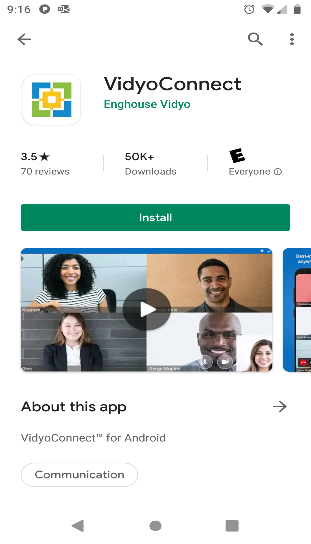 If you open the app, it will ask for a portal and login.You will not need any of this information to connect. The only requirement is to have the app on your phone which will launch when you click the link.Step 2:  Click the link in your email.The app should open and connect.If you cannot see or hear the person that you are conferencing, be sure your speakers are turned up.If you haven’t another device or phone, call the person to see if they can assist in getting connected.NOTE:  You cannot use the phone and VidyoConnect at the same time.  The connection will fail if you attempt to do so.